Szpital Powiatu Bytowskiego Sp. z o.o.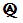 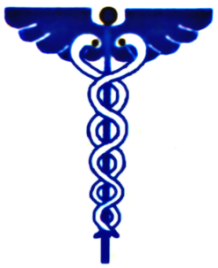 77-100 Bytów, ul. Lęborska 13tel.: 59/8228500, fax: 59/8223990, e-mail: nzoz.szpital@bytow.biz                                                                                               		            Bytów, 17.08.2018r.WYJAŚNIENIA ZWIĄZANE Z ZAPYTANIA OFERTOWEGOW odpowiedzi na skierowane do Szpitala Powiatu Bytowskiego Sp. z o.o. zapytania dotyczące treści zapytania ofertowego, przedmiot zamówienia: Dostawa pojazdu specjalistycznego - ambulans transportowy do  Szpitala Powiatu Bytowskiego Sp. z o.o., informujemy: Pytanie nr 1.Czy Zamawiający dopuści na zasadzie równoważności nosze bez odbojnika na transporterze za to posiadające odbojnik chroniący przed uszkodzeniami na goleniach transportera? OdpowiedźZamawiający wyraża zgodę.Pytanie nr 2.Czy Zamawiający wymaga, aby nosze z transporterem były zgodne z aktualną zharmonizowaną normą PN-EN 1865-1+A1:2015-08  i ważyły zgodnie z normą nie więcej niż 51 kg?OdpowiedźZamawiający wyraża zgodę.Pytanie nr 3.Czy Zamawiający dopuści na zasadzie równoważności krzesełko, które posiada wysuwane uchwyty w min. 2 pozycjach???OdpowiedźZamawiający wyraża zgodę.